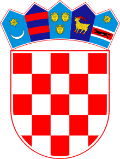 REPUBLIKA HRVATSKA KARLOVAČKA ŽUPANIJA          OPĆINA VOJNIĆKLASA: 024-03/22-01/1URBROJ: 2133-17-04/01-22-1Vojnić, 25.01.2022. godinePODACI O SPONZORSTVIMA I DONACIJAMA OPĆINE VOJNIĆU RAZDOBLJU 01.01.2021 - 31.12.2021.                                                                                                   PRIVREMENA PROČELNICA                                                                                                               Karolina ŠikljanRed br.Naziv korisnika donacije/sponzorstvaIznos donacije1.DVD VOJNIĆ    520.000,002.CRVENI KRIŽ VOJNIĆ      86.900,003.SPORTSKO DRUŠTVO PETROVA GORA      36.000,004.NOGOMETNI KLUB VOJNIĆ 95      44.000,005.SRPSKA PRAVOSLAVNA CRKVA KOLARIĆ        5.000,00        6.HRVATSKO RUSKO DRUŠTVO PRIJATELJSTVA        3.500,007ŽUPA SV.ANTUNA PADOVANSKOG       10.000,008.HRVATSKA GORSKA SLUŽBA SPAŠAVANJA       10.000,009.VIJEĆE SRPSKE NACIONALNE MANJINE.       15.000,00   10LAG PERTROVAS GORA       40.000,0011.DIJABETIČKA UDRUGA         5.000,0012.ŽENSKA GRUPA VOJNIĆ       14.750,00          13.KREATIVNA UDRUGA RUKE         15.000,00  14.UDRUGA PČELARA KESTEN         3.000,0015.UDRUGA ANTIFAŠISTA A.HEBRANGA 9         1.500,0016.UDRUGA ANTIFAŠISTA K.TOMISLAVA 17         1.500,0017.HKUD SVETI ANTE HERCEG BOSNA         7.000,00      18.UDRUGA DRAGOVOLJACA DOMOVINSKOG RATA         4.300,00   19TURISTIČKA ZAJEDNICA       80.000,0020.TRŽNICA VOJNIĆ D.O.O.     100.000,00  21.VODOVOD I ODVODNJA      390.574,4022.PLANINARSKO DRUŠTVO PETROVAC:         1.500,0023.SKD PROSVJETA         8.000,0024.UDRUGA UMIROVLJENIKA         5.000,0025.DOM ZDRAVLJA VOJNIĆ       20.000,0026.HRVATSKO DRUŠTVO LOGORAŠA1.000,0027.KUKA MLADEN3.000,0028.OLUJA FILM j.d.o.o.2.000,0029.OSNOVNA ŠKOLA VOJNIĆ24.875,0030.POČASNI BLAJBURŠKI VOD500,0031.SRPSKA PRAVOSLAVNA CRKVA TREBINJA2.000,0032.UDRUGA OPĆINA1.000,00UKUPNO:1.461.899,40